(540) Изображение товарного знака, знака обслуживания 

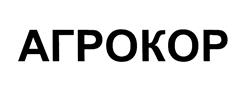 (732) Правообладатель: 
Закрытое акционерное общество "АгроСнаб", 121471, Москва, Можайское ш., 29 (RU) (750) Адрес для переписки: 
125565, Москва, а/я 6, А.С. Турковскому (511) Классы МКТУ и перечень товаров и/или услуг: 
01 - агар-агар; азот; актиний; алкалоиды; альгаробилла [дубильное вещество]; альгинаты [желатинирующие или вспучивающие препараты] [за исключением пищевых]; альдегид кротоновый; альдегидаммиак; альдегиды; америций; амилацетат; аммиак [летучая щелочь]; аммиак жидкий безводный; аммиак; ангидрид уксусной кислоты; ангидриды; антидетонаторы для топлива двигателей внутреннего сгорания; антинакипины; антистатики [за исключением бытовых]; антифризы; аппреты; аргон; арсенат свинца; астатин; ацетат алюминия; ацетат кальция; ацетат свинца; ацетат целлюлозы необработанный; ацетаты [химические вещества]; ацетилен; ацетон; бактерициды энологические [химические препараты, используемые при производстве вин]; бальзам из гурьюна для изготовления олиф, лаков; барий; бариты; белки животные или растительные необработанные; белки животные необработанные; белки йодистые; белки солодовые; бентонит; беркелий; бикарбонат натрия для химических целей; биоксалат калия; бихромат калия; бихромат натрия; бокситы; бром для химических целей; бумага альбуминовая; бумага баритовая; бумага для диазокопирования; бумага для светокопий; бумага реактивная индикаторная; бумага реактивная лакмусовая; бумага селитренная; бумага сенсибилизированная; бумага фотометрическая; бура; вещества агглютинирующие для бетона; вещества для газоочистки; вещества для консервации фармацевтических препаратов; вещества для матирования; вещества для отделения и разложения жиров; вещества для предотвращения спускания чулочной петли; вещества для умягчения воды; вещества для флуатирования; вещества дубильные; вещества клеящие природные; вещества поверхностно-активные; вещества подслащивающие искусственные [химические препараты]; вещества расщепляющиеся для получения ядерной энергии; вещества связующие для литейного производства; вещества химические для вспенивания бетона; вещества химические для выделки кожи; вещества химические для изготовления красок; вещества химические для консервирования пищевых продуктов; вещества химические для разжижения крахмала обесклеивающие; вещества, предохраняющие цветы от увядания; вещества, способствующие сохранению семян; вискоза; висмут; висмут азотисто-кислый для химических целей; витерит; вода дистиллированная; вода морская [для промышленных целей]; вода подкисленная для перезарядки аккумуляторов; вода тяжелая; водород; водоросли морские [удобрения]; гадолиний; газопоглотители [химически активные вещества]; газы защитные для сварки; газы отвержденные; газы-носители для аэрозолей; галлат висмута основной; галлий; гамбир [дубильное вещество]; гелий; гель электрофоретический не для медицинских или ветеринарных целей; гидрат алюминия; гидраты; гипосульфиты; глазури для керамики; гликоли; глина пористая для гидропонных культур [субстрат]; глина фарфоровая [белая]; глинозем; глицериды; глицерин; глюкоза; глюкозиды; гольмий; гормоны для ускорения созревания фруктов; горшочки торфоперегнойные для садоводства и огородничества; графит для промышленных целей; гуано; гумус; детергенты; дефолианты; диамид; диастазы; диатомит; диоксид марганца; диоксид титана; диоксид углерода [сухой лед]; диоксид циркония; диспергаторы для масел; диспергаторы для нефти; дисперсии пластмасс; диспрозий; дихлорид олова; добавки для бензина очищающие; добавки керамические, используемые при обжиге [гранулы и порошок]; добавки химические для буровых растворов; добавки химические для инсектицидов; добавки химические для масел; добавки химические для моторного топлива; добавки химические для фунгицидов; доломит; древесина дубильная; европий; желатин для использования в фотографии; желатин для промышленных целей; жидкости вспомогательные для использования с абразивами; жидкости для гидравлических систем; жидкости для десульфатирования электрических аккумуляторов; жидкости тормозные; жидкость магнитная для промышленных целей; жидкость направляющая рабочая; жидкость трансмиссионная; замазки восковые для прививки деревьев; замазки для трещин в деревьях [лесное хозяйство]; замазки стекольные; замедлители для ядерных реакторов; земли редкие; земли щелочные; земля диатомовая; земля фуллерова для текстильной промышленности; известь хлорная; изотопы для промышленных целей; ионообменники [химия]; иттербий; иттрий; йод; йод для химических целей; йодид алюминия; йодиды щелочных металлов; казеин; каинит; калий; калий щавелево-кислый кислый; калифорний; камедь сенегальская; камень винный [за исключением используемого для фармацевтических целей]; камфора; карбид кальция; карбиды; карбонат кальция; карбонат магния; карбонаты; карбюризаторы [металлургия]; кассиопий [лютеций]; катализаторы; катализаторы биохимические; катеху [дубильный экстракт]; каустики; квасцы; квасцы алюминиево-аммониевые; квасцы алюминиевые; квасцы хромовые; квебрахо; кетоны; кинопленки сенсибилизированные неэкспонированные; кислород; кислота азотная; кислота антраниловая; кислота бензойная; кислота борная; кислота винная; кислота вольфрамовая; кислота галловая для производства чернил; кислота галлодубильная [танин]; кислота дубильная; кислота йодноватая; кислота карболовая; кислота лимонная; кислота молочная; кислота муравьиная; кислота надсерная; кислота олеиновая; кислота пикриновая; кислота пирогалловая; кислота салициловая; кислота себациновая; кислота серная; кислота сернистая; кислота соляная; кислота стеариновая; кислота угольная; кислота уксусная; кислота фосфорная; кислота фтористоводородная; кислота холевая; кислота хромовая; кислота щавелевая; кислоты; кислоты бензольного ряда; кислоты жирные; кислоты мышьяковистые; кислоты неорганические; клеи для афиш; клеи для кожи; клеи для облицовочных плиток; клеи для обоев; клеи для ремонта разбитых изделий; клеи природные [за исключением канцелярского или бытового клея]; клеи промышленные; клей рыбий, за исключением канцелярского, пищевого или бытового; клейковина [клей природный] за исключением канцелярского или бытового; коагулянты; коллодий; компост; консерванты для пива; кора мангрового дерева для промышленных целей; корье дубильное; крахмал; крахмальный клейстер [клей] [за исключением канцелярского или бытового клея]; кремний; креозот для химических целей; криптон; ксенон; кюрий; лантан; лецитин [сырье]; литий; магнезиты; манганаты; масла для дубления кожи; масла для обработки выделанной кожи; масла для обработки кожи в процессе ее изготовления; масла для сохранения пищевых продуктов; масло хлорированное антраценовое для защиты растений; масса бумажная; масса древесная; мастика для прививки деревьев; мастики для кожи; мастики для шин; мастики кузовные; мастики масляные [шпатлевки]; материалы для абсорбции масел синтетические; материалы керамические в виде частиц для использования в качестве фильтрующих средств; материалы пластические [сырье]; материалы фильтрующие [необработанные пластмассы]; материалы фильтрующие [неорганические вещества]; материалы фильтрующие [растительные вещества]; материалы фильтрующие [химические вещества]; медный купорос; металлоиды; металлы щелочноземельные; металлы щелочные; метан; метилбензол; мука для промышленных целей; мука из тапиоки; мука картофельная для промышленных целей; мыла металлические; мышьяк; мягчители; мягчители для кожи [за исключением масел]; натрий; натрия гипохлорит; нафталин; нашатырь; нейтрализаторы токсичных газов; неодим; неон; нептуний; нитрат урана; нитраты; окислители [химические добавки для моторного топлива]; окись азота; окись бария; окись урана; оксалаты; оксид лития; оксид свинца; оксид сурьмы; оксид хрома; оксиды кобальта; оксиды ртути; оливин [химический препарат]; орешки чернильные [дубильные]; осветлители; осветлители для вин; осветлители для виноградного сусла; осветлители для текстильных изделий; осветлители и консерванты для пива; ослабители фотографические; основания [химические вещества]; отбеливатели для восков; отбеливатели для жиров; отбеливатели для органических веществ; пектины для использования в фотографии; пербораты натрия; перегной для удобрения почвы; перкарбонаты; пероксид водорода; персульфаты; перхлораты; песок формовочный; пластизоли; пластинки сенсибилизированные для офсетной печати; пластификаторы; пленки сенсибилизированные рентгеновские неэкспонированные; плутоний; подложки для выращивания без почвы [сельское хозяйство]; полоний; поташ; поташ водный; почва для выращивания растений; празеодим; предохранители для каучука; предохранители для кирпичной или каменной кладки [за исключением красок и масел]; предохранители для цемента [за исключением красок и масел]; предохранители для черепицы [за исключением красок и масел]; препараты бактериальные; препараты бактериологические; препараты бактериологические для ацетификации; препараты биологические; препараты вулканизирующие; препараты диагностические; препараты для восстановления грампластинок; препараты для выделки кожи; препараты для выделки шкур; препараты для закалки металлов; препараты для закрепления [фотография]; препараты для затемнения стекла или эмалей; препараты для отделения и отклеивания; препараты для отпуска [отжига] металлов; препараты для предотвращения потускнения линз; препараты для предотвращения потускнения стекла; препараты для придания водонепроницаемости цементу [за исключением красок]; препараты для регулирования роста растений; препараты для снятия обоев; препараты для составов, препятствующих закипанию жидкости в двигателях; препараты для текстильной промышленности, используемые при валянии; препараты для удаления накипи [за исключением используемых для бытовых целей]; препараты для фотовспышек; препараты для цинкования; препараты для чистовой обработки стали; препараты для шлихтования; препараты из животного угля; препараты из микроорганизмов; препараты коррозионные; препараты криогенные; препараты обезвоживающие; препараты обезжиривающие, используемые в производственных процессах; препараты обесклеивающие; препараты обесцвечивающие для масел; препараты обесцвечивающие для промышленных целей; препараты промышленные для тендеризации [размягчения] мяса; препараты промышленные для ускорения процесса приготовления пищевых продуктов; препараты с микроэлементами для растений; препараты увлажняющие для текстильных целей; препараты увлажняющие, используемые при крашении; препараты увлажняющие, используемые при отбеливании; препараты ферментативные; препараты фильтрующие для промышленного производства напитков; препараты химические для защиты винограда от милдью; препараты химические для защиты винограда от поражения; препараты химические для защиты злаков от головни; препараты химические для конденсации; препараты химические для копчения мяса; препараты химические для лабораторных анализов; препараты химические для научных целей; препараты химические для облегчения легирования металлов; препараты химические для удаления нагара в двигателях; препараты, используемые при валянии; препараты, обеспечивающие экономное использование топлива; препараты, обеспечивающие экономное использование угля; препараты, предохраняющие от влажности кирпичную или каменную кладку [за исключением красок]; препараты, препятствующие прорастанию семян овощных культур; припои твердые; продукты дистилляции [перегонки] древесного спирта; продукты обработки хлебных злаков, побочные; производные бензола; производные целлюлозы [химические вещества]; прометий; протактиний; протеины необработанные; протравы для металлов; радий для научных целей; радон; растворители для лаков; растворы антипенные для аккумуляторов электрических; растворы для цианотипии; растворы для цинкования; растворы солей серебра для серебрения; растворы тонирующие [фотография]; растворы, используемые при бурении; расщепители химические; реактивы химические; рений; ртуть; рубидий; сажа газовая; сажа для промышленных или сельскохозяйственных целей; сажа ламповая; самарий; сахарин; селен; селитры; сера; серебро азотно-кислое; сероуглерод; силикаты; силикаты алюминия; силиконы; скандий; смеси формовочные для изготовления литейных форм; смолы акриловые необработанные; смолы искусственные необработанные; смолы синтетические необработанные; смолы эпоксидные необработанные; сода кальцинированная; сода каустическая; соединения бария; соединения фтора; соли; соли [удобрения]; соли [химические препараты]; соли аммиачные; соли аммония; соли благородных металлов, используемые для промышленных целей; соли для гальванических элементов; соли для консервирования [за исключением используемых для приготовления пищи]; соли для окрашивания металлов; соли железа; соли золота; соли йода; соли кальция; соли натрия [химические препараты]; соли необработанные [сырье]; соли редкоземельных металлов; соли ртути; соли тонирующие [фотография]; соли хрома; соли хромовые; соли щелочных металлов; соль каменная; составы антиадгезионные для смазки форм с целью облегчения выемки изделий; составы для огнетушителей; составы для охлаждения двигателей транспортных средств; составы для производства грампластинок; составы для производства технической керамики; составы для ремонта камер шин; составы для ремонта шин; составы кислотостойкие химические; составы клейкие для прививки деревьев; составы клейкие для хирургических перевязочных материалов; составы огнестойкие; составы, используемые при нарезании [винтовой] резьбы; соусы для ароматизации табака; спирт амиловый; спирт винный; спирт древесный; спирт нашатырный; спирт этиловый; спирты; средства для обуви клеящие; средства консервирующие для бетона [за исключением красок и масел]; стекло жидкое [растворимое]; стронций; сульфат бария; сульфаты; сульфид сурьмы; сульфиды; сульфимид ортобензойной кислоты; сульфокислоты; сумах, используемый при дублении; суперфосфаты [удобрения]; сурьма; таллий; тальк [силикат магния]; танины; тартрат калия кислый [за исключением используемого для фармацевтических целей]; теллур; тербий; тетрахлориды; тетрахлорметан; тетрахлорэтан; технеций; тиокарбонилид; титаниты; ткань [полотно] сенсибилизированная для использования в фотографии; ткань для светокопий; толуол; топливо для атомных реакторов; торий; торф [удобрение]; трагант [трагакант] для промышленных целей; тулий; углеводы; углерод; уголь активированный; уголь активированный для фильтров; уголь животный; уголь костяной животный; уголь кровяной; удобрения; удобрения азотные; удобрения азотные, содержащие кальций; удобрения для сельского хозяйства; уксус древесный [подсмольная вода]; уран; усилители химические для бумаги; усилители химические для каучука [резины]; ускорители вулканизации; ферменты; ферменты для химических целей; ферменты молочные для химических целей; фермий; ферроцианиды; флюсы для сварки; флюсы для твердой пайки; формальдегид для химических целей; фосфатиды; фосфаты [удобрения]; фосфор; фотобумага; фотобумага самовирирующаяся; фотопластинки; фотопластинки сенсибилизированные; фотопластинки ферротипные; фотопленки сенсибилизированные неэкспонированные; фотопроявители; фотосенсибилизаторы; фотохимикаты; фотоэмульсии; франций; фтор; химикаты; химикаты для лесного хозяйства [за исключением фунгицидов, гербицидов, инсектицидов и паразитицидов]; химикаты для матирования стекла; химикаты для обновления кожи; химикаты для окрашивания стекла; химикаты для окрашивания стекла и эмали; химикаты для окрашивания эмалей; химикаты для отделения и разложения масел; химикаты для очистки воды; химикаты для очистки масел; химикаты для очистки радиаторов; химикаты для пайки (сварки); химикаты для предотвращения конденсации; химикаты для предотвращения образования пятен на тканях; химикаты для предотвращения потускнения оконных стекол; химикаты для придания водонепроницаемости коже; химикаты для придания водонепроницаемости текстильным изделиям; химикаты для производства эмали [за исключением пигментов красок]; химикаты для пропитки кожи; химикаты для пропитки текстильных изделий; химикаты для садоводства и огородничества [за исключением фунгицидов, гербицидов, инсектицидов и паразитицидов]; химикаты для сельского хозяйства [за исключением фунгицидов, гербицидов, инсектицидов и паразитицидов]; химикаты для удобрения почвы; химикаты для чистки дымовых труб, каминов; химикаты промышленные для оживления красок [оттенков]; хладагенты; хлор; хлораты; хлоргидраты; хлорид алюминия; хлорид магния; хлориды; хлориды палладия; хроматы; цвет серный для химических целей; цезий; целлюлоза; церий; цианиды; цимол; чернозем; шлаки [удобрения]; шпинели [химические препараты]; щелочи; щелочи едкие; элементы радиоактивные для научных целей; эмульгаторы; эрбий; этан; эфир метиловый простой; эфир серный; эфир этиловый; эфиры гликолей простые; эфиры простые; эфиры сложные; эфиры целлюлозы простые; эфиры целлюлозы сложные. 
04 - антрацит; бензин; бензол; брикеты из древесины; брикеты топливные; вазелин технический; воск [сырье]; воск горный [озокерит]; воск для освещения; воск для промышленных целей; воск для ремней; воск карнаубский; воск пчелиный; газ для освещения; газ нефтяной; газ топливный; газолин; газы генераторные; газы отвержденные [топливо]; горючее; графит смазочный; добавки нехимические для моторного топлива; дрова; жидкости смазочно-охлаждающие; жир рыбий технический; жир шерстный [ланолин]; жиры для освещения; жиры для смазки кожи; жиры для смазки обуви; жиры и масла для предохранения кожи; жиры твердые; жиры технические; керосин; кокс; ксилен; ксилол; лигроин; мазут; масла горючие; масла для красок; масла для облегчения выемки из форм при строительных работах; масла для предохранения каменной или кирпичной кладки; масла для тканей; масла смазочные; масла технические; масла увлажняющие; масло из каменноугольной смолы; масло каменноугольное; масло касторовое техническое; масло костяное для промышленных целей; масло моторное; масло подсолнечное для промышленных целей; масло сурепное для промышленных целей; материалы из древесины и бумаги для растопки; материалы смазочные; нафта; нефть, в том числе переработанная; ночники [свечи]; олеин; парафин; препараты для удаления пыли; препараты из соевого масла для обработки кухонной посуды с целью предотвращения пригорания; препараты, препятствующие проскальзыванию [буксованию] ремней; пыль угольная [топливо]; свечи для новогодних елок; свечи для освещения; свечи парфюмерные; смазки для оружия консистентные; смазки консистентные; смазки консистентные для ремней; смеси горючие карбюрированные; составы связующие для пыли; спирт [топливо]; спирт этиловый, метилированный; стеарин; топливо дизельное; топливо для освещения; топливо минеральное; топливо на основе спирта; торф [топливо]; торф брикетированный [топливо]; уголь бурый; уголь древесный [топливо]; уголь каменный; уголь каменный брикетированный; фитили для свечей, ламп; церезин; энергия электрическая; эфир петролейный. 
06 - алюминий; анкеры; арматура для трубопроводов для сжатого воздуха; арматура строительная; баббит; бакены несветящиеся; баки металлические; балки металлические; балки широкополочные; баллоны [резервуары металлические] для сжатых газов или жидкого воздуха; банки консервные; барабаны намоточные для гибких труб, шлангов немеханические; бассейны плавательные [конструкции металлические]; бериллий; блюмы, используемые в металлургии; болванки из обычных металлов; болты; болты с проушиной; бочки металлические; бочки причальные; бочонки металлические; браслеты опознавательные для больниц металлические; бронза; бубенчики, колокола, колокольчики; бубенчики, колокольчики для животных; буквы и цифры [из обычных металлов], за исключением типографских; бункера; бюсты; ванадий; ванны для птиц [конструкции металлические]; верстаки [с тисками]; винты, шурупы; вольеры; вольфрам; воронки [немеханические]; ворота [портал]; втулки [скобяные изделия]; вывески; вышки для прыжков в воду; габариты погрузки для железнодорожных вагонов; гайки металлические; галенит [руда]; гафний; гвозди; гвозди обивочные [без шляпок, шпильки, проволочки]; гвозди подковные; германий; гробницы; губки тисков [металлические]; двери металлические; дефлекторы дымовых труб; доски мемориальные; доски надгробные; дымоходы; емкости для упаковки; емкости для хранения кислот; жалюзи; железо необработанное или частично обработанное; желоба водосточные; жесть; заглушки, пробки; задвижки; задвижки оконные; зажимы; зажимы для канатов, тросов; зажимы тормозные; заклепки; замки висячие; замки для транспортных средств [металлические]; замки, запоры [за исключением электрических]; замки, запоры для сумок, портфелей и т.п.; замки, запоры пружинные; замки, затворы, запоры для коробок, ящиков; замки, сцепки для приводных ремней; запоры дверные задвижные; запоры для бутылок; запоры для контейнеров, сосудов, резервуаров; засовы; затычки, пробки для стенных отверстий; защелки; звенья натяжные соединительные; звенья натяжные соединительные для металлических лент; звенья натяжные соединительные для проволоки; звенья натяжные соединительные для стальных лент; звенья соединительные для цепей; звонки, колокольчики дверные; знаки дорожные несветящиеся немеханические [металлические]; знаки сигнальные несветящиеся немеханические [металлические]; знаки, пластины номерные регистрационные; изделия из бронзы художественные; изделия из обычных металлов художественные; изделия скобяные; индий; кабинки пляжные; кабины телефонные; кадмий; камера для распыления красок; канаты; канаты, тросы для подвесных дорог; каркасы для оранжерей, теплиц; каркасы строительные; карнизы; катки металлические [конструкции]; керметы; клапаны дренажных труб; клетки для диких животных; ключи; кнопки; кобальт [необработанный]; кокили [литейное производство]; колена, отводы для труб; колесики, ролики для кроватей; колесики, ролики для мебели; коллекторы для трубопроводов; колонны для сооружений, конструкций; колпачки укупорочные; колпачки укупорочные, крышки, кронен-пробки для бутылок; колышки для палаток металлические; кольца для ключей; кольца медные; кольца уплотнительные, предохранительные; кольца уплотнительные, предохранительные на рукоятках, ручках инструментов и т.п.; кольца упорные металлические; комплекты дверные; комплекты оконные; конструкции передвижные; конструкции стальные; контррельсы; корзины металлические; коробки для денег; коробки, рамы дверные; косоуры лестниц; краны для бочек; крепи водонепроницаемые; крепи для нефтяных скважин; кровли; кронштейны, консоли строительные; круги поворотные [для рельсовых путей]; крышки для смотровых колодцев, люков, лазов; крюки [альпинистское снаряжение]; крюки [скобяные изделия]; крюки для котелков; крюки для крепления шифера, шиферной плитки [скобяные изделия]; крючки вешалок для одежды; крючки-вешалки для одежды; курятники; латунь, необработанная или частично обработанная; ленты для обвязки или упаковки; леса строительные; лестницы; лестницы приставные; лимониты; листы стальные; литье стальное; ловушки, силки, капканы, западни для диких животных; магний; марганец; материалы армирующие для бетона; материалы армирующие для приводных ремней; материалы армирующие для труб, трубопроводов; материалы армирующие строительные; материалы для канатных дорог; материалы для рельсовых путей железных дорог; материалы строительные; материалы строительные огнеупорные; мачты; мачты, столбы, стойки, опоры стальные; медь, необработанная или частично обработанная; металл листовой; металлы обычные, необработанные или частично обработанные; металлы пирофорные; металлы порошкообразные; молибден; молотки дверные; монументы; муфты соединительные для труб; навесы [строительные конструкции]; надгробия; надгробия из бронзы; накладки стыковые для гидроизоляции крыш; накладки стыковые для рельсов; накладки стыковые, строительные для гидроизоляции; наковальни; наковальни [портативные]; наковальни двурогие; наконечники для прогулочных тростей; наконечники для тросов, канатов; наручники; настилы; нейзильбер; никель; ниобий; ниппели шприцев для консистентной смазки; нити обвязочные; нити обвязочные для сельскохозяйственных целей металлические; номера домов несветящиеся; обвязки для транспортировки грузов и погрузочно-разгрузочных работ; облицовки для стен [строительные]; облицовки, обшивки, покрытия для стен строительные; облицовки, обшивки, покрытия строительные; обломы карнизов; обрешетки; обручи для бочек, бочонков; ограды; ограждения защитные для деревьев; ограждения защитные для дорог; ограждения решетчатые; окантовки для дверей; окантовки для окон; окна; окна створчатые, форточки; олово; опалубки для бетона; опилки; опоры для бочек; опоры для линий электропередач; опоры, раскосы; панели для обшивки стен; панели сигнальные несветящиеся немеханические; патрубки; перегородки внутренние; перемычки дверные или оконные; петли дверные, оконные; пластинки для подклинивания; платформы для ракетных пусковых установок; платформы сборные металлические; платформы, поддоны для транспортировки грузов; плитки для настилов, полов; плитки строительные; плиты анкерные; плиты броневые; плиты надгробные; плиты половые; плиты, пластины, слябы, плоские заготовки стальные; пломбы свинцовые; площадки грузовые; площадки для транспортировки грузов и погрузочно-разгрузочных работ; подставки для дров в камине железные; покрытия броневые; покрытия дорожные; покрытия кровельные; полы; пороги дверные; потолки; припои твердые; припой золотой; припой серебряный; приспособления для закрывания, открывания дверей [неэлектрические]; приспособления для регулирования расхода жидкости, пара, газа и т.д. [за исключением деталей машин]; приспособления зажимные для канатов, кабелей, тросов и труб; приспособления запорные водопроводных труб; причалы плавучие для швартования судов; проволока; проволока алюминиевая; проволока для антенн; проволока для мягкой пайки; проволока из обычных металлов; проволока из сплавов обычных металлов [за исключением плавкой проволоки]; проволока колючая; проволока медная неизолированная; проволока стальная; прокладки; пружины [скобяные изделия]; прутки для сварки; прутки для твердой пайки; прутки для твердой пайки и сварки; рамы для могил, надгробных плит и т.п.; рамы оконные; рамы, каркасы строительные; резервуары; резервуары [для хранения и транспортировки]; резервуары для жидкого топлива; резервуары для сжатых газов или жидкого воздуха; резервуары плавучие; рельсы; ремни для транспортировки грузов и погрузочно-разгрузочных работ металлические; решетки; решетки каминные, печные; ролики [за исключением деталей машин]; ролики, колесики, бегунки для раздвижных дверей; ролики, колесики, блоки оконные; руды железные; руды металлические; руды хромовые; рукоятки для инструментов; ручки дверные; ручки для кос; ручки для метел, швабр, половых щеток; ручки для ножей; сваи шпунтовые; свинец, необработанный или частично обработанный; сейфы; склепы; скобы из обычных металлов; скребки у дверей для удаления грязи с подошв обуви; соединения для тросов [неэлектрические]; соединения для труб; сопла; сплав антифрикционный; сплавы на основе олова с серебряным покрытием; сплавы обычных металлов; сплавы серебро-никель; средства обвязочные; средства обвязочные для снопов металлические; ставни металлические; ставни наружные; стали легированные; сталь обручная; сталь шинная; сталь, необработанная или частично обработанная; станиоль; статуи из обычных металлов; статуэтки из обычных металлов; стелы надгробные; стержни [скобяные изделия]; стержни для металлических решеток, ограждений; столбы; столбы для объявлений, афиш; столбы телеграфные металлические; стрелки железнодорожные; стремянки; стропы для транспортировки грузов; ступени лестниц; таблички опознавательные; тантал [металл]; творила для известкового [строительного] раствора; теплицы переносные; титан; ткани проволочные; томпак; трапы судовые передвижные для пассажиров металлические; тросы; тросы стальные; трубопроводы; трубопроводы для вентиляционных установок и установок для кондиционирования воздуха; трубопроводы напорные [металлические]; трубы; трубы водосточные; трубы дренажные; трубы дымовые; трубы, трубопроводы водопроводные; трубы, трубопроводы стальные; трубы, трубопроводы центрального отопления; тумбы для швартования; турникеты неавтоматические; уголки; упаковки из жести; упоры, ограничители; упоры, ограничители дверные; упоры, ограничители, крючки ветровые оконные; установки для паркования велосипедов; устройства для салфеток, полотенец раздаточные стационарные; устройства против птиц ветряные; ферровольфрам; ферромолибден; ферросилиций; ферротитан; феррохром; филенки дверные; фланцы; флюгеры; фольга алюминиевая; фольга для обертывания и упаковки; формы для льда; формы литейные; фурнитура для гробов; фурнитура для кроватей; фурнитура для мебели; фурнитура мебельная или строительная из нейзильбера; хром; цепи для скота; цепи для собак; цепи предохранительные; цепи; цинк; цирконий; черепица; чугун, необработанный или частично обработанный; шарики, шары стальные; шарниры; шесты; шипы [гвозди] на обуви альпинистов; шкатулки для денег; шкатулки для денег с обеспечением сохранности содержимого; шкивы натяжные для ремней; шпалы железнодорожные металлические; шпингалеты оконные; шпонки, чеки; шпоры; шторы стальные на роликах; щиты строительные; экраны противомоскитные; экраны, щиты, заслонки, перегородки защитные для печей; эмблемы для транспортных средств; язычки для замков; ящики; ящики для инструментов; ящики для пищевых продуктов; ящики из обычных металлов; ящики почтовые. 
07 - агрегаты сварочные электрические; аппараты [машины] для производства газированных напитков; аппараты газосварочные; аппараты для вулканизации; аппараты для очистки ацетилена; аппараты для подачи пива под давлением; аппараты для производства газированной воды; аппараты полиграфические красочные; аэраторы; баки расширительные [части машин]; барабаны [детали машин]; барабаны механические для шлангов; бетономешалки [машины]; бобины [детали машин]; бобины для ткацких станков; боровы, газоходы, дымоходы паровых котлов; бороны; бульдозеры; бункера разгрузочные [механические]; буры для горных работ; вагоноподъемники; валики накатные красочные для печатных машин; валки прокатных станов; валы кривошипные, коленчатые; валы передаточные; вентили [детали машин]; вентиляторы для двигателей; верстаки пильные [части машин]; веялки; вкладыши подшипников [детали машин]; водонагреватели [части машин]; вороты; вышки буровые; газонокосилки [машины]; гарнитуры игольчатые кардных машин; генераторы мощности аварийные; генераторы переменного тока; генераторы постоянного тока; генераторы постоянного тока для велосипедов; генераторы тока; генераторы электрические; глушители для двигателей; головки буровые [детали машин]; головки сверлильные [детали машин]; головки цилиндров двигателей; горелки газовые сварочные; грабли механические; гребнеотделители [машины]; грохоты [машины или детали машин]; грязеуловители [машины]; гудронаторы; двигатели; двигатели гидравлические; двигатели для летательных аппаратов; двигатели для самолетов; двигатели для транспортных средств на воздушной подушке; двигатели пневматические; двигатели реактивные; двигатели судовые; двигатели тяговые; деаэраторы питьевой воды; дезинтеграторы; декели [детали печатных машин]; держатели для режущих инструментов машин, станков; держатели для резцов [детали машин]; дернорезы; детендеры; диафрагмы, мембраны для насосов; долота для машин; домкраты [машины]; домкраты реечные; дорожки пешеходные движущиеся; дрели ручные электрические; дробилки бытовые электрические; жатки; жатки-сноповязалки; жернова мельничные; зубья для грабельных машин; измельчители [машины] для промышленных целей; инжекторы для двигателей; инкубаторы для яиц; инструменты режущие [детали машин]; инструменты ручные [за исключением с ручным приводом]; испарители воздушные; кабестаны; каландры; каландры паровые для тканей портативные; канавокопатели плужные; карбюраторы; каретки вязальных машин; картеры моторов и двигателей; катки дорожные; клапаны давления [детали машин]; клапаны откидные [детали машин]; ключи консервные электрические; кожухи [детали машин]; колеса машин; колеса свободного хода; коллекторы накипи в паровых котлах; колодки обувные [детали машин]; колодки, башмаки тормозные; кольца для шариковых подшипников; кольца поршневые; кольца смазочные [детали машин]; комбайны зерноуборочные; комбайны угольные; комплекты для паровых котлов, машин; компрессоры [машины]; компрессоры воздушные [установки для гаражей]; компрессоры для холодильников; конвейеры [машины]; конвейеры ленточные; конвертеры для выплавки стали; конденсаторы воздушные; конденсаторы пара [детали машин]; копатели [машины]; копры [машины]; копья кислородные для термического бурения [машины]; кормушки для животных механические; корнерезки [машины]; коробки для полиграфических матриц; коробки передач; коробки смазочные [детали машин]; корпуса машин; косилки; котлы паровые; кофемолки [за исключением ручных]; краны [детали машин или двигателей]; краны мостовые; краны подъемные; краны спускные [водоотделители]; краскораспылители; кривошипы [детали машин]; круги гончарные; круги точильные, шлифовальные [детали машин]; культиваторы [машины]; культиваторы тракторные; лемехи плужные; ленты для конвейеров; магнето зажигания; магнето зажигания в двигателях; манипуляторы автоматические [машины]; масленки [детали машин]; маслобойки; матрицы полиграфические; маховики машин; машинки для стрижки животных; машины [станки] для текстильной промышленности; машины бумагоделательные; машины вибрационные промышленные; машины воздуходувные; машины вязальные; машины гибочные; машины гладильные; машины горные; машины для вытаскивания рыболовных сетей; машины для герметизации бутылок; машины для герметизации промышленные; машины для гофрирования, тиснения; машины для гравирования; машины для доводки; машины для дробления [удаления] отходов, отбросов, мусора; машины для заточки лезвий, резцов; машины для земляных работ; машины для изготовления корда; машины для изготовления кружев; машины для изготовления масла [сливочного и т.п.]; машины для изготовления сигарет промышленные; машины для изготовления сосисок; машины для изготовления стереотипов; машины для изготовления трикотажного полотна; машины для измельчения; машины для крашения; машины для мойки бутылок; машины для мойки посуды; машины для наполнения бутылок; машины для натягивания струн в теннисных ракетках; машины для обработки кожи; машины для обработки молока; машины для обработки стекла; машины для обработки табака; машины для обрушивания зерен злаков; машины для окрасочных работ; машины для очистки нефти; машины для очистки плодов и овощей; машины для печатания на металлических листах [пластинах]; машины для пивоварения; машины для побелки; машины для подрезания, срезания, подшлифовывания кожи; машины для производства битума; машины для производства макаронных изделий; машины для производства сахара; машины для прополки; машины для просеивания шлака, золы; машины для пудлингования; машины для резки кровельной черепицы; машины для резки хлеба; машины для сжатия, всасывания и транспортировки газов воздуходувные; машины для строительства дорог; машины для строительства железных дорог; машины для укладки рельсов; машины для укупорки крышками бутылок; машины для укупорки пробками бутылок; машины для уплотнения отходов, мусора; машины для уплотнения, всасывания и транспортировки зерна воздуходувные; машины для штамповки; машины для штемпелевания; машины для штопки; машины дренажные; машины заверточные; машины зерноочистительные; машины и устройства для переплетного дела промышленные; машины и устройства для уборки [электрические]; машины и устройства для чистки ковров [электрические]; машины и устройства полировальные [электрические]; машины калибровочные; машины клеймильные; машины клепальные; машины кухонные электрические; машины литейные; машины лощильные; машины мездрильные; машины моечные; машины мукомольные; машины обметочные швейные; машины оплеточные; машины отжимные для белья; машины паровые; машины печатные; машины печатные ротационные; машины печатные типографские; машины пневматические; машины полиграфические наборные; машины правильные; машины прядильные; машины пяточные; машины разливочные; машины ратинировочные; машины резальные; машины самоходные для подметания дорог; машины сатинировальные; машины сельскохозяйственные; машины сортировочные для промышленных целей; машины стачивающие [швейные]; машины стиральные; машины стиральные [для белья]; машины стиральные с предварительной оплатой [автоматические]; машины стригальные; машины сушильные; машины текстильные; машины тестомесильные механические; машины трепальные; машины трепальные электрические; машины упаковочные; машины формовочные; машины фотонаборные; машины чесальные; машины швейные; машины шрифтолитейные; машины электромеханические для химической промышленности; машины этикетировочные; машины, оборудование для переработки руд; машины, установки доильные; мельницы [машины]; мельницы бытовые; мельницы для перца; мельницы мукомольные; мельницы центробежные; механизмы гидравлические для управления двигателями и моторами; механизмы зубчатые; механизмы пневматические управления моторами и двигателями; механизмы подающие [детали машин]; мехи кузнечные; мешалки [машины]; мешалки бытовые для эмульгирования электрические; мешалки лопастные; мешки для пылесосов; молотилки; молотки пневматические; молоты [детали машин]; молоты ковочные [небольших размеров]; молоты приводные; мотовила механические; моторы лодочные; муфты сцепления; мясорубки [машины]; нагнетатели; направляющие машин, станков; насадки к пылесосам для разбрызгивания ароматических и дезинфицирующих веществ; насосы [машины]; насосы [части машин или двигателей]; насосы аэрирующие для аквариумов; насосы вакуумные [машины]; насосы воздушные; насосы для отопительных установок; насосы для подачи пива; насосы масляные; насосы центробежные; ножи [детали машин]; ножи косилок; ножи соломорезок; ножи электрические; ножницы электрические; опоры для подшипников [детали машин]; оросители [машины]; орудия сельскохозяйственные; оси машин; паросепараторы; патроны [детали машин]; патроны сверлильные [детали машин, станков]; патрубки выхлопные для двигателей; паяльники газовые; перегреватели; передачи зубчатые; передачи редукционные понижающие; передачи силовые; перфораторы бурильные; пилы [машины]; пилы цепные; пистолеты [инструменты с использованием взрывчатых веществ]; пистолеты для нанесения клея электрические; пистолеты для экструдирования мастик пневматические; питатели для карбюраторов; питатели для котлов машин; площадки загрузочные; плуги; пневмотранспортеры; подвески [детали машин]; подшипники антифрикционные [детали машин]; подшипники роликовые; подшипники самосмазывающиеся; подшипники трансмиссионных валов; подшипники шариковые; подшипники, втулки подшипников, буксы для шеек валов [детали машин]; подъемники; подъемники [за исключением лыжных]; подъемники грузовые; полиспасты; полотна пильные [детали машин, станков]; поршни [детали машин или двигателей]; поршни амортизаторов [детали машин]; поршни двигателей; поршни цилиндров; преобразователи каталитические выхлопных газов; преобразователи крутящего момента; преобразователи топлива для двигателей внутреннего сгорания; прессы [машины промышленные]; прессы для вина; прессы для фуража; прессы печатные; прессы типографские; прессы штамповочные [для горячей штамповки]; приводы [трансмиссии] для машин; приводы гибкие для подъемников, лифтов; приводы педальные для швейных машин; приспособления для очистки под высоким давлением; приспособления для паровой очистки; процессоры кухонные [электрические]; пружины [детали машин]; прялки; пуансоны дыропробивных прессов; пускатели ножного стартера мотоцикла; пылесосы; пяльца круглые для вышивальных машин; радиаторы охлаждения для двигателей; разбрызгиватели для сточных вод; распылители краски [машины]; регуляторы [части машин]; регуляторы давления [детали машин]; регуляторы питьевой воды; регуляторы скорости [числа оборотов] для машин и двигателей; резаки [детали машин]; резаки газовые; ремизки ткацких станков; ремизы ткацких станков; ремни для машин; ремни приводные вентиляторов для двигателей; ремни приводные для генераторов постоянного тока; ремни приводные для двигателей; ремни фрикционные для шкивов; решета; роботы [машины]; сальники [детали машин]; самонаклады полиграфические [подающие устройства для бумаги]; сбивалки бытовые электрические; свечи зажигания для двигателей внутреннего сгорания; свечи предпускового подогрева для дизельных двигателей; сеноворошилки; сепараторы; сепараторы для разделения паровой и масляной фаз; сепараторы молочные; сеялки [машины]; смесители; снегоочистители; сноповязалки; соединения [части двигателей]; соединения валов машин; соковыжималки бытовые электрические; соломорезки; стаканы доильных машин; станины машин; станки; станки деревообрабатывающие; станки для заточки; станки для нарезания резьбы в глухом отверстии; станки для правки шлифовальных кругов; станки для сборки велосипедов; станки долбежные; станки камнеобрабатывающие; станки металлообрабатывающие; станки резьбонарезные; станки строгальные; станки ткацкие; станки токарные; станки фрезерные; станы волочильные; станы прокатные; стартеры для двигателей; статоры [части машин]; стеклорезы [детали машин]; столы для машин; стрелы грузовые [подъемные]; суппорты станков [детали машин]; сцепления; теплообменники [части машин]; терки механические для овощей; трансмиссии; тросы управления машинами или двигателями; трубы паровых котлов [части машин]; турбины; турбины гидравлические; турбокомпрессоры; тяги соединительные для двигателей; установки вакуумной очистки центральные; установки всасывающие промышленные; установки для мойки транспортных средств; установки для обезжиривания; установки для отсасывания пыли [очистные установки]; установки для производства минеральной воды; установки для просеивания; установки для трубопроводного транспорта пневматические; установки для удаления пыли [очистные установки]; установки конденсационные; устройства воздухоотсасывающие; устройства делительные; устройства для зажигания в двигателях внутреннего сгорания; устройства для мойки; устройства для обвязки кип сена; устройства для откатки [горное дело]; устройства для открывания или закрывания дверей гидравлические [детали машин]; устройства для открывания или закрывания дверей пневматические [детали машин]; устройства для очистки выхлопных газов двигателей; устройства для передвижения занавесей электрические; устройства для подачи клейких лент [машины]; устройства для приготовления напитков электромеханические; устройства для приготовления пищевых продуктов электромеханические; устройства для управления машинами или двигателями; устройства для чистки обуви электрические; устройства и приспособления для натирки воском [электрические]; устройства на воздушной подушке для перемещения грузов; устройства погрузочно-разгрузочные; устройства подъемные; фартуки суппортов [детали машин]; фильтр-прессы; фильтры [детали машин или двигателей]; фильтры [устройства, аппараты]; фильтры для очистки охлаждающего воздуха в двигателях; формы литейные [детали машин]; формы печатные; фрагменты тормозные; цапфы [осей и валов]; центрифуги [машины]; цепи грузоподъемные [детали машин]; цепи приводные; цилиндры двигателей; цилиндры машин; цилиндры печатные; челноки [детали машин]; шарниры универсальные, карданные; шкивы [детали машин]; шланги пылесосов; щетки [детали машин]; щетки генераторов постоянного тока; щетки с электроприводами [детали машин]; щетки угольные для электрических машин; эжекторы; экономайзеры топливные для двигателей; экскаваторы; экскаваторы одноковшовые; элеваторы сельскохозяйственные; электродвигатели; электромолоты; электрополотеры; элементы сменные для фильтровальных машин; эскалаторы; якоря малые автоматические [шлюпочные]. 
09 - автоматы для продажи билетов; DVD-плееры; автоматы музыкальные с предварительной оплатой; автоматы торговые; автомобили пожарные; автоответчики телефонные; аккумуляторы электрические; аккумуляторы электрические для транспортных средств; актинометры; алидады; альтиметры; амперметры; анемометры; аноды; антенны; антикатоды; апертометры [оптические]; аппаратура водолазная; аппаратура высокочастотная; аппаратура для анализов [за исключением медицинской]; аппаратура для дистанционного управления; аппаратура для дистанционного управления железнодорожными стрелками электродинамическая; аппаратура для дистанционного управления сигналами электродинамическая; аппаратура для наблюдения и контроля электрическая; аппаратура звукозаписывающая; аппараты дистилляционные для научных целей; аппараты дифракционные [микроскопия]; аппараты для анализа состава воздуха; аппараты для контроля оплаты почтовыми марками; аппараты для передачи звука; аппараты для сварки пластмассовых упаковок электрические; аппараты для ферментации лабораторные; аппараты для электродуговой резки; аппараты для электродуговой сварки; аппараты для электросварки; аппараты дыхательные [за исключением аппаратов искусственного дыхания]; аппараты дыхательные для подводного плавания; аппараты и установки для генерации рентгеновского излучения [за исключением используемых в медицине]; аппараты кассовые; аппараты коммутационные электрические; аппараты переговорные; аппараты перегонные лабораторные; аппараты проекционные; аппараты рентгеновские [за исключением используемых для медицинских целей]; аппараты рентгеновские для промышленных целей; аппараты сварочные электрические; аппараты светокопировальные; аппараты светосигнальные [проблесковые]; аппараты стереоскопические; аппараты телеграфные; аппараты телефонные; аппараты телефонные передающие; аппараты факсимильные; аппараты фототелеграфные; аппараты электрические для дистанционного зажигания; ареометры для кислот [ацидометры]; ареометры для определения плотности соляных растворов; ацидометры для аккумуляторных батарей; аэрометры; бакены, буи светящиеся; барометры; батареи анодные; батареи гальванических элементов; батареи для карманных фонарей; батареи для систем зажигания; батареи солнечные; батареи электрические; безмены; бензонасосы для станций технического обслуживания; бетатроны; бинокли; бирки для товаров электронные; блоки магнитной ленты [компьютеры]; блоки памяти для компьютеров; брандспойты; браслеты идентификационные магнитные; брезент для спасательных работ; буи сигнальные; буи спасательные; буи указательные; буссоли; вакуумметры; ванны электролитические; вариометры; весы; весы конторские для писем; весы платформенные, мостовые; весы прецизионные; вехи [геодезические инструменты]; видеокамеры; видеокассеты; видеотелефоны; видеоэкраны; видоискатели для фотографических аппаратов; вилки, розетки штепсельные; винты микрометрические для оптических приборов и инструментов; вискозиметры; включатели электроцепи; волномеры; вольтметры; ворота стоянок транспортных средств [предварительная оплата]; вывески механические; выключатели закрытые [электрические]; выпрямители тока; габариты [измерительные инструменты]; газоанализаторы; газометры; гальванометры; гелиографы; гигрометры; гидрометры; гири; глазки дверные оптические; голограммы; графопостроители; громкоговорители; грузы для лотов, зондов; грузы для отвесов; дальномеры; денсиметры; денситометры; детали оптические; детекторы; детекторы геленовые; детекторы дыма; детекторы фальшивых монет; диапозитивы [фотография]; диаскопы; диафрагмы для фотографических аппаратов; диктофоны; динамометры; дискеты; диски звукозаписи; диски магнитные; диски оптические; диски счетные; дисководы для компьютеров; дисководы с автоматической сменой дисков [для компьютеров]; ДНК-чипы; доски объявлений электронные; емкости мерные; жилеты плавательные; жилеты пуленепробиваемые; жилеты спасательные; жилы идентификационные для электрических проводов; зажимы носовые для пловцов и ныряльщиков; запоры электрические; звонки [устройства тревожной сигнализации]; звонки аварийные электрические; звонки дверные электрические; звонки сигнальные; звукопроводы; зеркала для осмотровых работ; знаки дорожные светящиеся или механические; знаки светящиеся; зонды глубоководные; зонды для научных исследований; зуммеры; зуммеры электрические; иглы для проигрывателей; измерители; измерители давления; имитаторы для управления или проверки транспортных средств; инверторы [электрические]; индикатор давления; индикаторы [электрические]; индикаторы температурные; инкубаторы для бактериальных культур; инструменты измерительные; инструменты математические; инструменты нивелирования; инструменты топографические; инструменты угломерные; интерфейсы [компьютеры]; ионизаторы [за исключением используемых для обработки воздуха]; искрогасители; кабели коаксиальные; кабели оптико-волоконные; кабели электрические; калибры; калибры раздвижные; калибры резьбовые; калькуляторы; калькуляторы карманные; камеры декомпрессионные; камеры киносъемочные; карандаши электронные [элементы дисплеев]; каркасы электрических катушек; карточки идентификационные магнитные; картриджи для видеоигр; карты с магнитным кодом; каски для верховой езды; каски, шлемы защитные; кассеты для фотопластинок; кассы-автоматы; катоды; катушки индуктивности [обмотки]; катушки электрические; катушки электромагнитов; катушки, используемые в фотографии; кинопленки экспонированные; клавиатуры компьютеров; клапаны соленоидные [электромагнитные переключатели]; клеммы электрические; книжки записные электронные; кнопки для звонков; коврики для мыши; кодеры магнитные; козырьки светозащитные; коллекторы электрические; кольца калибровочные; комбинезоны специальные защитные для летчиков; коммутаторы; компакт-диски [аудио-видео]; компакт-диски [ПЗУ]; компараторы; компасы морские; компьютеры; компьютеры портативные; конденсаторы электрические; контакты электрические; контакты электрические из благородных металлов; конусы-ветроуказатели [направления ветра]; коробки ответвительные электрические; коробки распределительные электрические; коробки соединительные линейные [электрические]; коробки соединительные электрические; корпуса аккумуляторов электрических; корпуса громкоговорителей; костюмы [для водолазов] специальные, скафандры; круги светоотражающие, прикрепляемые к одежде, для предупреждения транспортных аварий; крышки защитные для штемпельных розеток; лаги [измерительные инструменты]; лазеры, за исключением используемых в медицинских целях; лактоденсиметры; лактометры; лампы для фотолабораторий; лампы неоновые; лампы термоэлектронные; лампы термоэлектронные, используемые в радиотехнике; лампы усилительные электронные; лампы-вспышки [фотография]; ленты для чистки считывающих головок; ленты магнитные; ленты магнитные для видеозаписи; ленты мерные; лестницы спасательные пожарные; линейки измерительные; линейки логарифмические; линзы контактные; линзы корректирующие оптические; линзы оптические; линзы оптические насадочные; линзы-конденсоры; лини лотов; линии магистральные электрические; ложки мерные; лупы; лупы ткацкие; магниты; магниты декоративные; манекены для тренировки в оказании помощи [приборы для обучения]; манипуляторы типа "мышь"; манометры; маски для подводного погружения; маски для сварщиков; маски защитные; материалы для электрических проводов линий электропередач; машины бухгалтерские; машины для подсчета голосов во время выборов; машины для подсчета и сортировки денег; машины и приборы для испытания материалов; машины швейные для скругления углов; мегафоны; мембраны акустические; мембраны для научной аппаратуры; металлодетекторы для промышленных или военных целей; метрономы; метры [измерительные инструменты]; метры для плотничьих работ; метры портновские; механизмы для автоматов с предварительной оплатой; механизмы предварительной оплаты для телевизоров; механизмы спусковые фотозатворов; микрометры; микропроцессоры; микроскопы; микротомы; микрофоны; модемы; молниеотводы; мониторы [компьютерное оборудование]; мультипликации; муфты концевые электрические; муфты соединительные для кабелей; наборы инструментов для подготовки образцов для микроскопического исследования; назубники; наколенники для рабочих; насосы топливные с автоматическим регулированием; насосы топливо подающие для станций технического обслуживания; наушники; нивелиры оптические; нониусы; носители звукозаписи; носители информации магнитные; носители информации оптические; носки с электрообогревом; оболочки для электрических кабелей; оболочки идентификационные для электрических проводов; оборудование для взвешивания; оборудование конторское с использованием перфокарт; оборудование специальное лабораторное; обувь защитная от несчастных случаев, излучения и огня; объективы [оптика]; объективы для астрофотографии; овоскопы; огнетушители; ограды электрифицированные; ограничители электрические; одежда для защиты от несчастных случаев, излучения и огня; одежда для защиты от огня; одежда для защиты от огня из асбестовых тканей; одежда специальная лабораторная; озонаторы; октанты; окуляры; омметры; опоры для запястьев при работе с компьютерами; оправы для очков; оправы для пенсне; осциллографы; отвесы; отражатели оптические; очки [оптика]; очки солнцезащитные; очки спортивные; панели сигнальные светящиеся или механические; пейджеры; пенсне; переводчики электронные карманные; передатчики [дистанционная связь]; передатчики электронных сигналов; переключатели электрические; перископы; перчатки для водолазов; перчатки защитные из асбестовых тканей от несчастных случаев; перчатки защитные от несчастных случаев; перчатки защитные от рентгеновского излучения для промышленных целей; печи лабораторные; пипетки; пирометры; планиметры; планшеты [геодезические инструменты]; пластины аккумуляторные; платы кремневые [интегральные схемы]; плееры для компакт-дисков; плееры кассетные; пленки для звукозаписи; пленки рентгеновские экспонированные; пленки экспонированные; плоты спасательные; поддоны лабораторные; полупроводники; поляриметры; помпы пожарные; поплавки для плавания; посуда стеклянная градуированная; пояса для плавания; пояса спасательные; предохранители; предохранители плавкие; преобразователи электрические; прерыватели дистанционные; приборы анализа пищевых продуктов и кормов; приборы для диагностики [за исключением предназначенных для медицинских целей]; приборы для завивки волос электротермические; приборы для измерения расстояния; приборы для измерения скорости в фотографии; приборы для измерения толщины кож, шкур; приборы для измерения толщины кожи; приборы для контроля скорости транспортных средств; приборы для обучения; приборы для регистрации времени; приборы для снятия макияжа электрические; приборы записывающие дистанционные; приборы и инструменты астрономические; приборы и инструменты геодезические; приборы и инструменты для взвешивания; приборы инструменты навигационные; приборы и инструменты оптические; приборы и инструменты физические; приборы и инструменты химические; приборы измерительные; приборы измерительные электрические; приборы контрольно-измерительные для паровых котлов; приборы космографии; приборы метеорологические; приборы морские сигнальные; приборы наблюдения; приборы навигационные для транспортных средств [бортовые компьютеры]; приборы навигационные спутниковые; приборы регулирующие электрические; приборы точные измерительные; приборы, инструменты с оптическими окулярами; приемники [аудио-видео]; призмы оптические; прикуриватели на щитках приборов автомобилей; принтеры; приспособление для замены игл в проигрывателе; приспособления для держания реторт; приспособления для сушки, используемые в фотографии; приспособления для чистки акустических дисков; приспособления ударные, используемые для тушения пожаров; прицелы оптические для огнестрельного оружия; пробирки; пробки-указатели давления для клапанов; провода магнитные; провода телеграфные; провода телефонные; провода электрические; проводники электрические; проволока медная изолированная; проволока плавкая из металлических сплавов; программы для компьютеров; программы игровые компьютерные; программы компьютерные [загружаемое программное обеспечение]; проигрыватели; процессоры [центральные блоки обработки информации]; прутки для определения местонахождения подземных источников воды; публикации электронные [загружаемые]; пульты распределительные электрические; пульты управления электрические; радары; радиолампы; радиомачты; радиопередатчики дальней связи; радиоприборы; радиоприемники для транспортных средств; рамки для диапозитивов; растры для фоторепродукционных процессов [фототипии]; рации портативные; регуляторы защитные от перенапряжения; регуляторы напряжения для транспортных средств; регуляторы освещения [электрические]; регуляторы освещения сцены; регуляторы числа оборотов для проигрывателей; редукторы [электрические]; резервуары промывочные, используемые в фотографии; рейсмусы; реле времени; реле электрические; ремни безопасности [иные, чем для сидений транспортных средств и спортивного оборудования]; рентгенограммы [за исключением используемых для медицинских целей]; реостаты; респираторы [за исключением используемых для искусственного дыхания]; респираторы для фильтрации воздуха; реторты; рефрактометры; рефракторы; решетки для пластин электрических аккумуляторов; рупоры для громкоговорителей; сахариметры; световоды оптические волоконные; светофоры; свистки для подачи команд собакам; свистки сигнальные, аварийные; секстанты; сердечники катушек индуктивности [индукторы]; сети спасательные; сетки для защиты при авариях; сигнализаторы пожаров; сигнализация световая или механическая; сирены; сканеры [оборудование для обработки информации]; смарт-карточки; соединения для электрических линий; соединения электрические; сонары; сонометры; сопротивления балластные осветительных систем; сопротивления электрические; спектрографы; спектроскопы; спидометры; спиртомеры; спутники для научных исследований; средства индивидуальные защиты при авариях; средства обучения аудиовизуальные; станции радиотелеграфные; станции радиотелефонные; стекла для очков; стекла оптические; стекла с токопроводящим покрытием; стекла светозащитные [противоослепляющие]; стереоприемники портативные; стереоскопы; суда пожарные; сульфитометры; сумки-несессеры для телефонов; сушилки, используемые в фотографии; сферометры; схемы интегральные; схемы печатные; счетчики; счетчики оплачиваемого времени стоянки автомобилей; счетчики почтовых марок; счетчики пройденного расстояния для транспортных средств; счетчики числа оборотов; счеты; таксометры; тампоны ушные; тампоны ушные, используемые при подводном плавании; тахометры; текст-процессоры; телевизоры; телескопы; телесуфлеры; телетайпы; телефоны переносные; теодолиты; термометры [за исключением медицинских]; термостаты; термостаты для транспортных средств; тигли [лабораторные]; тонармы для проигрывателей; тотализаторы; транзисторы [электроника]; транспортиры [измерительные инструменты]; трансформаторы повышающие; трансформаторы электрические; треугольники предупреждающие для неисправных транспортных средств; тросы пусковые для двигателей; трубки газоразрядные электрические [за исключением используемых для освещения]; трубки капиллярные; трубки рентгеновские [за исключением используемых в медицине]; трубки телефонные; турникеты автоматические; указатели количества; указатели низкого давления в шинах автоматические; указатели уровня бензина; указатели уровня воды; указатели электрические утечки тока [на землю, на массу]; указатели электронные световой эмиссии; уклономеры; уровни [приборы для определения горизонтального положения]; уровни ртутные; уровни спиртовые; урометры; усилители звука; ускорители частиц; установки разбрызгивающие для тушения огня; установки электрические для дистанционного управления производственными процессами [на промышленных предприятиях]; устройства для автоматического управления транспортными средствами; устройства для балансировки; устройства для видеозаписи; устройства для воспроизведения звука; устройства для выписывания счетов; устройства для гальванопластики; устройства для закрывания дверей электрические; устройства для записи на магнитную ленту [звука, изображения, информации]; устройства для защиты от рентгеновского излучения [за исключением используемых в медицине]; устройства для игр с обязательным использованием телевизионных приемников; устройства для обеспечения безопасности на железнодорожном транспорте; устройства для обработки информации; устройства для открывания дверей электрические; устройства для переливания [перепускания] кислорода; устройства для предотвращения краж электрические; устройства для привлечения и уничтожения насекомых электрические; устройства для развлечений с обязательным использованием телевизионных приемников; устройства для регистрации времени; устройства для резки пленки; устройства для сушки фотоснимков; устройства для считывания знаков оптические; устройства для управления лифтами; устройства для центровки диапозитивов; устройства дозирующие; устройства зарядные для электрических аккумуляторов; устройства звуковые сигнальные; устройства и машины для зондирования; устройства и оборудование спасательные; устройства и приспособления для монтажа кинофильмов [кинопленки]; устройства катодные для защиты от коррозии; устройства коммутационные [оборудование для обработки информации]; устройства периферийные компьютеров; устройства помехозащитные электрические; устройства размагничивающие для магнитной ленты; устройства связи акустические; устройства сигнальные [охранная сигнализация]; устройства сигнальные аварийные; устройства сигнальные, используемые при тумане [за исключением сигналов с использованием взрыва]; устройства суммирующие; устройства считывающие [оборудование для обработки информации]; устройства теплорегулирующие; устройства фотокопировальные [фотографические, электростатические, тепловые]; устройства, считывающие штриховые коды; утюги электрические; фильтры для респираторов; фильтры для ультрафиолетовых лучей, используемые в фотографии; фильтры, используемые в фотографии; фонари "волшебные"; фонари с оптической системой; фонари сигнальные; фотоаппараты; фотоглянцеватели; фотозатворы; фотолаборатории; фотометры; фотоосветители импульсные; фотоувеличители; фотоэлементы с запирающим слоем; футляры для контактных линз; футляры для очков; футляры для пенсне; футляры для предметных стекол микроскопов; футляры специальные для фотоаппаратов и фотопринадлежностей; хроматографы лабораторные; хронографы [устройства для записи времени]; цепочки для пенсне; циклотроны; циркули; частотомеры; часы песочные для варки яиц; чехлы защитные противопожарные; чипы [интегральные схемы]; шагомеры; шары-зонды метеорологические; шины для монтажа точечных источников света; ширмы асбестовые для пожарных; шлемы защитные для спортсменов; шнурки для пенсне; штативы для фотоаппаратов; щиты для защиты глаз от резкого света; щиты коммутационные; щиты распределительные электрические; экраны для защиты лица рабочего; экраны проекционные; экраны рентгеновских аппаратов для промышленных целей; экраны флуоресцирующие; экраны фотографические; экспонометры; электроды для сварки; электропаяльники; электропроводка; элементы гальванические; эпидиаскопы; эргометры; якоря электрические. 
11 - абажуры; аккумуляторы пара; аккумуляторы тепловые; антиобледенители для транспортных средств; аппараты водонагревательные; аппараты дистилляционные; аппараты для высушивания; аппараты для дезинфекции; аппараты для дезодорации воздуха; аппараты для загара; аппараты для ионизации воздуха; аппараты для обжаривания кофе; аппараты для охлаждения напитков; аппараты для сушки рук в умывальных комнатах; аппараты и машины для очистки воды; аппараты и машины холодильные; аппараты и установки сушильные; аппараты морозильные; аппараты сушильные; аппараты сушильные для фруктов; арматура печей металлическая; баки охладительные для печей; баки расширительные для систем центрального отопления; башни для рафинирования дистилляцией; биде; бойлеры; ванны; ванны для минеральной воды; ванны сидячие; вафельницы электрические; вентиляторы [кондиционирование воздуха]; вентиляторы [части установок для кондиционирования воздуха]; вентиляторы бытовые [электрические]; вертела, используемые для жарки мяса; витрины охлаждающие; водонагреватели; водоспуски для туалетов; воздухонагреватели; воздухоочистители для кухонь; газогенераторы [установки]; газоохладители [не являющиеся частями машин]; генераторы ацетиленовые; гидранты; горелки; горелки ацетиленовые; горелки бензиновые; горелки газовые; горелки для ламп; горелки для уничтожения бактерий; горелки калильные; горелки кислородно-водородные; горелки лабораторные; горелки масляные; горелки спиртовые; грелки; грелки для ног [электрические или неэлектрические]; грелки для постели; грелки карманные; держатели для абажуров; дистилляторы; души; дымоходы дымовых труб; емкости холодильные; зажигалки газовые; зажигалки; запальники фрикционные для газовых зажигалок; заслонки дымоходов; змеевики в дистилляционных, отопительных или охладительных установках; зольники для печей; испарители; источники света факельные; кабины душевые; кабины передвижные для турецких бань; калориферы; камеры холодильные; камины комнатные; кастрюли-скороварки, котлы для приготовления пищи под давлением, электрические; клапаны воздушные неавтоматические для паровых отопительных установок; клапаны для регулирования уровня в резервуарах; клапаны термостатические [части нагревательных установок]; ковры с электрообогревом; колбы ламп; колбы электрических ламп; коллекторы солнечные [отопление]; колонны дистилляционные; колпаки шаровые для ламп; кондиционеры; котлы газовые; котлы для прачечных; котлы отопительные; кофеварки электрические; краны канализационные; краны; краны-смесители для водопроводных труб; кузницы портативные; куски лавы, используемые в мангалах; лампочки для новогодних елок электрические; лампы ацетиленовые; лампы взрывобезопасные; лампы газонаполненные; лампы для завивки; лампы для очистки воздуха бактерицидные; лампы для проекционных аппаратов; лампы для указателей поворота для автомобилей; лампы для указателей поворота для транспортных средств; лампы дуговые; лампы лабораторные; лампы масляные; лампы паяльные; лампы ультрафиолетового излучения; лампы шахтерские; лампы электрические; люстры; мангалы; машины для выпечки хлеба; машины для полива и орошения сельскохозяйственные; мешочки для одноразовой стерилизации; муфты для ног электрические; нагреватели бутылок с сосками для детского питания (электрические); нагреватели для ванн; нагреватели для утюгов; нагреватели погружаемые; насадки для газовых горелок; насадки для кранов антиразбрызгивающие; насосы тепловые; нити для электрических ламп; нити для электрических нагревателей; нити магниевые для осветительных приборов; номера для зданий светящиеся; облицовка для ванн; обогреватели стекол транспортных средств; оборудование для бань с горячим воздухом; оборудование для ванных комнат; оборудование для загрузки печей; оборудование для обжиговых печей [опоры]; оборудование для саун; оборудование и установки холодильные; одеяла с электрообогревом; отражатели для ламп; отражатели для транспортных средств; палаты белые [санитарно-техническое оборудование]; парогенераторы [за исключением частей машин]; пастеризаторы; патроны для ламп; патроны для электрических ламп; перколяторы для кофе электрические; печи [за исключением лабораторных]; печи [отопительные приборы]; печи для хлебобулочных изделий; печи канальные; печи микроволновые [для приготовления пищи]; печи микроволновые для промышленных целей; печи мусоросжигательные; печи обжиговые; печи солнечные; писсуары; питатели для отопительных котлов; плиты [пластины] для отопления; плиты кухонные; плиты кухонные [печи]; подогреватели для аквариумов; подсветки для аквариумов; подушки с электрообогревом [за исключением используемых в медицинских целях]; посуда электрическая для тепловой обработки пищевых продуктов; приборы водозаборные; приборы дезодорационные [за исключением предназначенных для личного пользования]; приборы для обезвоживания натуральных пищевых продуктов; приборы для обжаривания кухонные; приборы для окуривания; приборы для очистки газов; приборы для очистки масел; приборы для подогрева клея; приборы для сушки кормов; приборы для фильтрования воды; приборы и машины для очистки воздуха; приборы и машины для производства льда; приборы и установки для охлаждения; приборы и установки для тепловой обработки пищевых продуктов; приборы и установки осветительные; приборы и установки санитарно-технические; приборы нагревательные кухонные; приборы осветительные для транспортных средств; приборы отопительно-нагревательные, работающие на твердом, жидком и газообразном топливе; приборы отопительные электрические; приборы отопительные, работающие на горячем воздухе; приборы с сухим паром для ухода за лицом; принадлежности предохранительные для водяных или газовых приборов и водо- или газопроводов; принадлежности предохранительные и регулировочные для газовых приборов; принадлежности регулировочные для водяных или газовых приборов и водопроводов или газопроводов; принадлежности регулировочные и предохранительные для водопроводного оборудования; принадлежности регулировочные и предохранительные для газопроводов; приспособление для поворачивания вертела; приспособление противоослепляющее для автомобилистов [осветительное оборудование]; приспособления для подогрева блюд; приспособления для приготовления йогурта электрические; приспособления с вертелом для жарки мяса; пробки для радиаторов; прожекторы подводные; прожекторы факельные; прокладки водопроводных кранов; противоослепляющие приспособления для транспортных средств [ламповые аксессуары]; радиаторы для отопления; радиаторы центрального отопления; радиаторы электрические; раковины; распределители дезинфицирующих средств для туалетов; рассеиватели ирригационные капельные [ирригационные аксессуары]; рассеиватели света; реакторы ядерные; регенераторы тепла; резервуары водоспусков для туалетов; резервуары для хранения воды под давлением; решетки колосниковые для печей; ростеры; светильники; светильники напольные, торшеры, фонари; светильники плафонные потолочные; сиденья для туалетов; элементы нагревательные; скрубберы [части газовых установок]; стекло ламповое; стерилизаторы; стерилизаторы воды; стерилизаторы воздуха; сушилки воздушные; сушилки для белья электрические; сушилки для волос; сушилки для солода; сушилки для табака; теплообменники; тостеры для хлеба; трубки газоразрядные для освещения электрические; трубки для ламп; трубки люминесцентные; трубы жаровые отопительных котлов; трубы отопительных котлов; трубы санитарно-технических систем; туалеты [ватерклозеты]; туалеты передвижные; увлажнители для радиаторов центрального отопления; умывальники [части санитарно-технического оборудования]; унитазы для туалетов; установки водопроводные; установки для ванных комнат санитарно-технические; установки для кондиционирования воздуха; установки для кондиционирования воздуха для транспортных средств; установки для обессоливания морской воды; установки для обработки ядерного топлива и замедлителей ядерных реакций; установки для орошения автоматические; установки для охлаждения воды; установки для охлаждения жидкостей; установки для охлаждения молока; установки для охлаждения табака; установки для очистки воды; установки для очистки сточных вод; установки для производства пара; установки для распределения воды; установки для фильтрования воздуха; установки для хлорирования воды в плавательных бассейнах; установки и аппараты вентиляционные [кондиционирование воздуха]; установки и аппараты для умягчения воды; установки и машины для охлаждения; установки отопительные; установки отопительные для транспортных средств; установки отопительные, работающие на горячей воде; установки полимеризационные; установки систем водоснабжения; устройства автоматические для транспортировки золы; устройства для образования вихревого движения воды; устройства для охлаждения воздуха; устройства для разведения и поддержания огня; устройства фильтрационные для аквариумов; факелы для нефтяной промышленности; фары для автомобилей; фары для транспортных средств; фильтры бытовых или промышленных установок; фильтры для кондиционирования воздуха; фильтры для кофе электрические; фильтры для питьевой воды; фонари; фонари для автомобилей; фонари для велосипедов; фонари для транспортных средств; фонари карманные; фонари осветительные; фонарики китайские для праздничного убранства [фонари бумажные]; фонтаны; фонтаны декоративные; фритюрницы электрические; футеровка огнеупорная для печей; футеровка фасонная для печей; холодильники; хроматографы для промышленных целей; чайники электрические; шиберы для регулирования тяги; шкафы вытяжные; шкафы вытяжные лабораторные; шкафы сушильные стоматологические; шкафы холодильные; шкафы-ледники; экономайзеры топливные; электроды угольные для дуговых ламп; системы осветительные для летательных аппаратов. 
12 - автобусы; автомобили; автомобили спортивные; автомобили-бетономешалки; автомобили-рефрижераторы; автопокрышки; автоприцепы; автоприцепы пассажирские; аксессуары тормозные; амортизаторы для автомобилей; амортизаторы подвесок; аппараты космические; аппараты летательные; аппараты, машины и приспособления, используемые в аэронавтике; аэросани; аэростаты; багажники; багажники лыжные для автомобилей; бамперы; бамперы автомобилей; баржи; буфера для железнодорожных транспортных средств; буфеты передвижные [автомобили]; вагонетки; вагоны; вагоны спальные; вагоны-рестораны; вагоны-рефрижераторы; валы карданные; велосипеды; вентили шин; верх откидной автомобилей; верх откидной для детских колясок; верх откидной транспортных средств; весла; весла кормовые; весла лопатообразные; винты гребные для судов; гидросамолеты; глиссеры; гребни бандажей колес для железнодорожного подвижного состава; грузовики; гудки сигнальные; гусеницы; двери; двигатели; двигатели для велосипедов; двигатели реактивные для наземных транспортных средств; движители винтовые; движители винтовые для небольших судов; дирижабли; дороги канатные подвесные [тельферы]; драги плавучие; дрезины; звонки для велосипедов; зеркала заднего вида; иллюминаторы; инвентарь подвижный для фуникулеров; кабины для подвесных канатных дорог; камеры велосипедов; камеры для пневматических шин; капоты двигателей; картеры для механизмов наземных транспортных средств [за исключением двигателей]; катера; колеса; колеса для велосипедов; колеса рудничных тачек; колесики для тележек [транспортных средств]; колодки, башмаки тормозные для транспортных средств; колпаки для ступиц колес; коляски детские; коляски для мотоциклов; корабли; корзинки для велосипедов; короба для двухколесных транспортных средств; коробки передач для наземных транспортных средств; корпуса судов; краны судовые; крепления для ступиц колес; кресла катапультируемые [для летательных аппаратов]; кресла-каталки для больных; крышки топливных баков; крюки судовые; кузова; кузова для автомобилей; кузова для грузовиков; локомобили; локомотивы; мачты корабельные; машины поливочные; механизмы подъемные кузовов наземных транспортных средств; механизмы силовые; мопеды; мотоциклы; муфты обгонные; муфты сцепления для наземных транспортных средств; наборы инструментов и принадлежностей для ремонта камер шин; накладки самоклеящиеся резиновые для ремонта камер шин; насосы воздушные [принадлежности транспортных средств]; насосы для велосипедов; обивка внутренняя; ободья колес; ободья колес велосипедов; окна для транспортных средств; омнибусы; оси; парашюты; паромы [суда]; педали велосипедов; передачи зубчатые для наземных транспортных средств; поверхности катания для восстановления протекторов на шине; повозки; подголовники для сидений; подножки; подушки безопасности для автомобилей воздушные, автоматически надуваемые; подъемники для горнолыжников; подъемники кресельные; покрытия наружные [жесткие]; полки спальные для транспортных средств; понтоны; преобразователи крутящего момента для наземных транспортных средств; приспособления противоослепляющие для транспортных средств; приспособления противоугонные для транспортных средств; приспособления солнцезащитные для автомобилей; приспособления, предохраняющие от скольжения для шин транспортных средств; противовесы для балансировки колес; пружины амортизационные; рамы велосипедов; рангоут [морской флот]; редукторы; ремни безопасности для сидений; рессоры подвесок; рули; рули велосипедов; рычаги коленчатые для велосипедов; самолеты; самолеты-амфибии; сани; санки; седла для велосипедов, мотоциклов; сетки багажные; сетки защитные для велосипедов; сигнализации противоугонные; сигнализация заднего хода; сиденья; сиденья безопасные детские; системы гидравлические; скутеры [транспортное средство]; составы железнодорожные подвижные; спицы велосипедных колес; спицы колес; спуски наклонные для судов; средства буксирования; средства водные; средства военные; средства воздушные; средства наземные малолитражные; средства наземные, воздушные, водные и рельсовые; средства с электродвигателями; средства санитарно-транспортные; средства телеуправляемые [за исключением игрушек]; средства трехколесные; средства трехколесные для перевозки грузов; стекла ветровые; стеклоочистители для ветровых стекол; стойки для велосипедов; ступицы колес; ступицы колес велосипедов; сцепки железнодорожные; сцепки прицепов; сцепления для наземных транспортных средств; тачки; тележки гибкие для перевозки гибких труб; тележки двухколесные; тележки для гольфа; тележки для продуктов; тележки железнодорожных вагонов; тележки литейные; тележки опрокидывающиеся; тележки опрокидывающиеся грузовые; тележки с подъемником; тележки уборочные; тормоза; тормоза для велосипедов; торсионы; тракторы; трамваи; трансмиссии для наземных транспортных средств; транспортеры воздушные; трейлеры; трубы дымовые для локомотивов; трубы дымовые для судов; тумбы швартовые; турбины для наземных транспортных средств; указатели поворотов для транспортных средств; уключины; упоры для велосипедов [являющиеся их частью]; устройства для расцепления судов; устройства для управления судами; устройства и приспособления для канатных дорог; устройства натяжные для спиц колес; фуникулеры; фургоны [транспортные средства]; фургоны лазаретные; цепи для автомобилей; цепи для велосипедов; цепи приводные для наземных транспортных средств; цепи противоскольжения; части опрокидывающиеся вагонов, вагонеток; чехлы для детских колясок; чехлы для рулей транспортных средств; чехлы для седел велосипедов или мотоциклов; чехлы для сидений; шасси; шасси автомобилей; шатуны для наземных транспортных средств [за исключением являющихся деталями моторов и двигателей]; шейки осей; шестерни велосипедов; шины бескамерные для велосипедов; шины велосипедов; шины для автомобилей; шины для колес; шины для транспортных средств; шины пневматические; шипы для шин; шлюпбалки для судовых шлюпок; шлюпки; шпангоуты; щитки противогрязевые; щитки противогрязевые для велосипедов; электродвигатели для наземных транспортных средств; яхты. 
17 - амортизаторы резиновые; арматура трубопроводов для сжатого воздуха неметаллическая; асбест; ацетилцеллюлоза, частично обработанная; балата; бумага асбестовая; бумага для электрических конденсаторов; бумага изоляционная; войлок асбестовый; войлок изоляционный; волокна пластмассовые [за исключением текстильных]; волокна углеродные [за исключением текстильных]; волокно асбестовое; волокно вулканизированное; гуттаперча; держатели из пеноматериала для цветов; диэлектрики [изоляторы]; заграждения плавучие, препятствующие загрязнению водной поверхности; замазки; изоляторы; изоляторы для железнодорожных путей; изоляторы для линий электропередач; изоляторы кабельные; картон асбестовый; каучук жидкий; каучук синтетический; каучук сырой или частично обработанный; клапаны из натурального каучука или вулканизированного волокна; клапаны резиновые; кольца резиновые; краски, лаки изоляционные; латекс [каучук]; ленты изоляционные; ленты клейкие [за исключением медицинских, канцелярских или бытовых]; листы асбестовые; листы вискозные [за исключением упаковочных]; листы целлофановые [за исключением упаковочных]; масла изоляционные; масло изоляционное для трансформаторов; материалы армирующие для труб, трубопроводов неметаллические; материалы для конопачения; материалы для тормозных прокладок, частично обработанные; материалы звукоизоляционные; материалы изоляционные; материалы изоляционные огнеупорные; материалы набивочные резиновые или пластмассовые; материалы резиновые для наложения новых протекторов на шины; материалы теплоизоляционные; материалы теплоизоляционные для котлов; материалы уплотняющие герметические для соединений; материалы фильтрующие [пенистые, частично обработанные, или пленки пластмассовые]; материалы, задерживающие тепловое излучение; мешки резиновые [конверты, обертки, сумки] для упаковки; муфты для труб неметаллические; муфты резиновые для защиты деталей машин; набивки асбестовые; нити паяльные пластмассовые; нити пластмассовые не для текстильных целей; нити резиновые, не для текстильных целей; нити эластичные, не для текстильных целей; ограничители резиновые; основания асбестовые; перчатки изоляционные; пластмассы, частично обработанные; пластыри изоляционные; пленки пластмассовые [за исключением используемых для упаковки]; пленки противоослепляющие для окон [тонированные]; покрытия асбестовые; покрытия звукоизоляционные из коры; покрытия пластиковые защитные для сельскохозяйственных целей; полотно асбестовое; пробки резиновые; прокладки для компенсации теплового расширения; прокладки для муфт сцепления; прокладки из резины или вулканизированного волокна; прокладки уплотнительные; прокладки уплотнительные нащельные; прокладки; растворы каучуковые; слюда, необработанная или частично обработанная; смолы акриловые [полуфабрикаты]; смолы синтетические [полуфабрикаты]; соединения для труб неметаллические; составы для защиты зданий от сырости изоляционные; составы химические для устранения утечек; стекловата изоляционная; стекловолокно изоляционное; ткани асбестовые; ткани из стекловолокна изоляционные; ткани изоляционные; трубы гибкие неметаллические; трубы из текстильных материалов; трубы соединительные для радиаторов транспортных средств; уплотнения водонепроницаемые; уплотнения резиновые для банок; фольга металлическая изоляционная; формы эбонитовые; шифер асбестовый; шлаковата изоляционная; шланги для поливки; шланги из грубого полотна; шланги пожарные; шторы асбестовые предохранительные; эбонит. 
22 - бечевки; бечевки бумажные; бечевки для упаковки; брезент; вата для набивки и обивки мебели, тюфяков; вата фильтровальная; веревки для кнутов; веревки для упаковки; веревки; волокна углеродные для текстильных целей; волокно из дрока; волокно кокосовое; волокно пластмассовое текстильное; волокно рами [китайская крапива]; волокно текстильное; волос конский; волос[ы]; гамаки; джут; дратва; канаты; капок [растительный пух]; коконы; лен-сырец [трепаный]; ленточки для подвязывания виноградных лоз; ленты для жалюзи; лестницы веревочные; линтер [пух хлопковый]; луб; материалы для набивки; материалы для прокладки при упаковке; мешки для транспортировки и складирования неупакованных товаров; мешки, сумки почтовые; нити для сетей; нити обвязочные для сельскохозяйственных целей; нити обвязочные неметаллические; обвязки упаковочные; опилки древесные; оплетки соломенные для бутылок; очесы льняные; очесы хлопковые; очесы шелковые; палатки; паруса [такелаж]; паруса для парусных лыж; пенька; перегородки из просмоленной парусины вентиляционные [для шахт]; перо для набивки постельных принадлежностей; покров волосяной животных; принадлежности [конверты, обертки, сумки] для упаковки текстильные; прокладки из волокнистых материалов для судов; пух [перо]; пух гагачий; рафия [лиственное пальмовое волокно]; ремни для транспортировки грузов и погрузочно-разгрузочных работ; ремни пеньковые; руно; сети маскировочные; сети рыболовные; сети; сети-ловушки для животных; сизаль [обработанные волокна текстильных агав]; средства обвязочные для снопов; стекловолокно для ткани кварцевое прозрачное; стекловолокно текстильное; стропы для транспортировки грузов и погрузочно-разгрузочных работ; стружка древесная; сумки для стирки трикотажа; сырье волокнистое текстильное; тенты; ткани сетчатые; тросы; тросы для буксировки автомобилей; угары шерстяные; хлопок-сырец; чехлы для транспортных средств [непригнанные]; чехлы камуфляжные; шелк-сырец; шерсть аппаратная; шерсть верблюжья; шерсть древесная; шерсть камвольная; шерсть необработанная или обработанная; шерсть овечья; шнуры для подвешивания картин; шнуры для подъемных окон. 
35 - абонирование телекоммуникационных услуг для третьих лиц; агентства по импорту-экспорту; агентства по коммерческой информации; агентства рекламные; анализ себестоимости; аренда площадей для размещения рекламы; аудит; бюро по найму; ведение автоматизированных баз данных; ведение бухгалтерских книг; выписка счетов; демонстрация товаров; запись сообщений; изучение общественного мнения; изучение рынка; информация деловая; информация и советы коммерческие потребителям; исследования в области бизнеса; исследования в области маркетинга; комплектование штата сотрудников; консультации по вопросам организации и управления бизнесом; консультации по вопросам штата сотрудников; консультации по организации бизнеса; консультации по управлению бизнесом; консультации профессиональные в области бизнеса; макетирование рекламы; менеджмент в области творческого бизнеса; обзоры печати; обновление рекламных материалов; обработка текста; обслуживание секретарское; обслуживание стенографическое; организация выставок в коммерческих или рекламных целях; организация подписки на газеты [для третьих лиц]; организация торговых ярмарок в коммерческих или рекламных целях; оформление витрин; оценка коммерческой деятельности; оценка леса на корню; оценка шерсти; подготовка платежных документов; поиск информации в компьютерных файлах [для третьих лиц]; поиск поручителей; помощь в управлении бизнесом; помощь в управлении коммерческими или промышленными предприятиями; представление товаров на всех медиасредствах с целью розничной продажи; прогнозирование экономическое; продажа аукционная; продвижение товаров [для третьих лиц], в том числе оптовая и розничная продажа товаров; прокат офисного оборудования и аппаратов; прокат рекламного времени на всех средствах массовой информации; прокат рекламных материалов; прокат торговых автоматов; прокат фотокопировального оборудования; публикация рекламных текстов; работы машинописные; радиореклама; расклейка афиш; распространение образцов; распространение рекламных материалов; редактирование рекламных текстов; реклама; реклама интерактивная в компьютерной сети; реклама почтой; реклама телевизионная; репродуцирование документов; сбор и предоставление статистических данных; сбор информации по компьютерным базам данных; сведения о деловых операциях; систематизация информации в компьютерных базах данных; составление налоговых деклараций; составление отчетов о счетах; составление рекламных рубрик в газете; тестирование психологическое при найме на работу; управление гостиничными делами; управление коммерческое лицензиями на товары и услуги для третьих лиц; управление процессами обработки заказов на покупки; услуги в области общественных отношений; услуги манекенщиков для рекламы или продвижения товаров; услуги по переезду предприятий; услуги по сравнению цен; услуги снабженческие для третьих лиц [закупка и обеспечение предпринимателей товарами]; услуги субподрядчика управление [коммерческое]; услуги телефонных ответчиков [для отсутствующих абонентов]; фотокопирование; экспертиза деловая. 
37 - асфальтирование; бурение скважин; восстановление двигателей, полностью или частично изношенных; восстановление машин, полностью или частично изношенных; восстановление протектора на шинах; вулканизация покрышек [ремонт]; герметизация строительных сооружений; глажение белья; глажение одежды паром; дезинфекция; дератизация; добыча горно-рудных полезных ископаемых; заправка картриджей [тонеров]; заточка ножей; изоляция сооружений; информация по вопросам ремонта; информация по вопросам строительства; кладка кирпича; клепка; лакирование; лужение повторное; монтаж строительных лесов; мощение дорог; мытье автомобилей; мытье окон; мытье транспортных средств; набивка мебели; надзор контрольно-управляющий за строительными работами; обновление одежды; обработка антикоррозионная; обработка антикоррозионная транспортных средств; обслуживание техническое и peмонт комнат-сейфов; обслуживание техническое транспортных средств; оклеивание обоями; окраска и обновление вывесок; очистка наружной поверхности зданий; полирование транспортных средств; прокат машин для уборки улиц; прокат машин для чистки; прокат строительной техники; прокат строительных транспортных средств; работы газо-слесарно-технические; работы каменно-строительные; работы кровельные; работы малярные; работы подводные ремонтные; работы ремонтные столяра-краснодеревщика; работы штукатурные; разработка карьеров; ремонт запирающих устройств; ремонт зонтов от дождя; ремонт зонтов от солнца; ремонт и техническое обслуживание автомобилей; ремонт и техническое обслуживание горелок; ремонт и техническое обслуживание кинопроекторов; ремонт и техническое обслуживание самолетов; ремонт и техническое обслуживание сейфов; ремонт и уход за часами; ремонт мебельной обивки; ремонт насосов; ремонт обуви; ремонт одежды; ремонт транспортных средств; ремонт фотоаппаратов; реставрация мебели; реставрация музыкальных инструментов; реставрация произведений искусства; смазка транспортных средств; снос строительных сооружений; сооружение и ремонт складов; станции обслуживания транспортных средств; стирка; стирка белья в прачечных; строительство и техническое обслуживание нефтепроводов; строительство молов, дамб; строительство подводное; строительство портов; строительство промышленных предприятий; строительство ярмарочных киосков и павильонов; строительство; судостроение; уборка внутри зданий; уборка улиц; уничтожение паразитов [за исключением сельскохозяйственных вредителей]; услуги по созданию искусственного снежного покрова; установка дверей и окон; установка и ремонт ирригационных устройств; установка и ремонт лифтов; установка и ремонт отопительного оборудования; установка и ремонт охранной сигнализации; установка и ремонт печей; установка и ремонт телефонов; установка и ремонт устройств для кондиционирования воздуха; установка и ремонт устройств пожарной сигнализации; установка и ремонт холодильного оборудования; установка и ремонт электроприборов; установка кухонного оборудования; установка, обслуживание и ремонт компьютеров; установка, ремонт и техническое обслуживание конторского оборудования; установка, ремонт и техническое обслуживание машинного оборудования; устранение помех в работе электрических установок; уход за бассейнами; уход за мебелью; чистка дымоходов; чистка и ремонт паровых котлов; чистка одежды; чистка пемзой или песком; чистка сухая; чистка транспортных средств; чистка фасонного белья; чистка, ремонт и уход за кожаными изделиями; чистка, ремонт и уход за меховыми изделиями. 
39 - авиаперевозки; аренда водного транспорта; аренда мест для стоянки автотранспорта; бронирование билетов для путешествий; бронирование маршрутов путешествий; бронирование транспортных средств; буксирование; буксирование транспортных средств в случае повреждения; водораспределение; доставка газет; доставка корреспонденции; доставка пакетированных грузов; доставка товаров; доставка товаров, заказанных по почте; доставка цветов; запуск спутников для третьих лиц; информация по вопросам движения; информация по вопросам перевозок; информация по вопросам хранения товаров на складах; организация круизов; организация путешествий; перевозка грузовым автотранспортом; перевозка гужевым транспортом; перевозка и разгрузка мусора; перевозка мебели; перевозка мебели при переезде; перевозка на баржах [лихтерах]; перевозка на паромах; перевозка путешественников; перевозка товаров на судах [фрахт]; перевозка ценностей в бронированном транспорте; перевозки автобусные; перевозки автомобильные; перевозки водным транспортом; перевозки железнодорожные; перевозки морские; перевозки пассажирские; перевозки речным транспортом; переноска грузов; подъем затонувших судов; посредничество в морских перевозках; посредничество при перевозках; посредничество при фрахтовании; приведение в действие шлюзовых ворот; прокат автомобилей; прокат вагонов; прокат водолазных колоколов; прокат водолазных скафандров; прокат гоночных машин; прокат инвалидных кресел; прокат контейнеров для хранения товаров; прокат лошадей; прокат наземных транспортных средств; прокат рефрижераторов; прокат транспортных средств; работы погрузочно-разгрузочные; работы разгрузочные; распределение электроэнергии; распределение энергии; расфасовка товаров; санитарный транспорт; сдача в аренду гаражей; сдача в аренду крытых стоянок для транспортных средств; сдача в аренду складов; служба ледокольная; служба лоцманская; снабжение питьевой водой; сопровождение путешественников; спасение под водой; спасение судов; транспорт таксомоторный; транспорт трамвайный; транспортировка трубопроводная; транспортные средства для службы спасения; упаковка товаров; услуги автостоянок; услуги водителей; услуги водно-прогулочного транспорта; услуги курьеров [доставка корреспонденции или товаров]; услуги по спасению имущества; услуги транспортные; франкирование корреспонденции; фрахтование; хранение данных или документов в электронных устройствах; хранение лодок; хранение товаров; хранение товаров на складах; экскурсии туристические; экспедирование грузов. 
41 - агентства по предоставлению моделей для художников; академии [обучение]; аренда теннисных кортов; библиотеки, обеспечивающие выдачу книг на дом; бронирование билетов на спектакли; видеосъемка; воспитание в дошкольных учреждениях; воспитание физическое; дискотеки; дрессировка животных; дублирование; игры азартные; издание книг; информация по вопросам воспитания и образования; информация по вопросам отдыха; информация по вопросам развлечений; киностудии; клубы здоровья; клубы культурно-просветительные и развлекательные; клубы-кафе ночные; макетирование публикаций, за исключением рекламных; микрофильмирование; монтаж видеозаписей; монтирование теле- и радиопрограмм; мюзик-холлы; обеспечение интерактивное игрой [через компьютерную сеть]; обеспечение интерактивными электронными публикациями [незагружаемыми]; образование религиозное; обучение гимнастике; обучение заочное; обучение практическим навыкам [демонстрация]; организация балов; организация выставок с культурно-просветительной целью; организация досугов; организация и проведение коллоквиумов; организация и проведение конгрессов; организация и проведение конференций; организация и проведение концертов; организация и проведение мастер-классов [обучение]; организация и проведение семинаров; организация и проведение симпозиумов; организация конкурсов красоты; организация конкурсов учебных или развлекательных; организация лотерей; организация развлечений на базах отдыха; организация спектаклей [услуги импресарио]; организация спортивных состязаний; ориентирование профессиональное [советы по вопросам образования или обучения]; парки аттракционов; перевод с языка жестов; передачи развлекательные телевизионные; передвижные библиотеки; предоставление оборудования для караоке; предоставление полей для гольфа; предоставление спортивного оборудования; предоставление услуг игровых залов; предоставление услуг кинозалов; представления театрализованные; представления театральные; проведение экзаменов; программирование спортивных состязаний; производство видеофильмов; производство кинофильмов; прокат аудио- и звукозаписей; прокат аудиооборудования; прокат видеокамер; прокат видеомагнитофонов; прокат видеофильмов; прокат декораций для шоу-программ; прокат кинопроекторов и кинооборудования; прокат кинофильмов; прокат оборудования стадионов; прокат осветительной аппаратуры для театров или телестудий; прокат радио- и телевизионных приемников; прокат снаряжения для подводного погружения; прокат спортивного оборудования [за исключением транспортных средств]; прокат театральных декораций; публикации с помощью настольных электронных издательских систем; публикация интерактивная книг и периодики; публикация текстовых материалов [за исключением рекламных]; радиопередачи развлекательные; развлечение гостей; развлечения; редактирование текстов, за исключением рекламных; сады зоологические; служба новостей; составление программ встреч [развлечение]; сочинение музыки; спортивные лагеря [стажировка]; субтитрование; услуги казино; услуги каллиграфов; услуги музеев [презентация, выставки]; услуги образовательно-воспитательные; услуги оркестров; услуги переводчиков; услуги по написанию сценариев; услуги по распространению билетов [развлечение]; услуги студий записи; формирование цифрового изображения; фотографирование; фоторепортажи; цирки; школы-интернаты; шоу-программы. Извещения, касающиеся товарных знаков, знаков обслуживанияГосударственная регистрация договора о залоге (последующем залоге) исключительного права на товарный знак Вид договора: о залоге исключительного права Залогодатель: 
Закрытое акционерное общество "АгроСнаб", 121471, Москва, Можайское ш., 29 (RU) Залогодержатель: 
Публичное акционерное общество "Сбербанк России", 117997, Москва, ул. Вавилова, д. 19 (RU) (793) Указание условий договора: 
на срок до 31.12.2016. Дата и номер государственной регистрации договора: 
16.12.2015 РД0188272 (580) Дата внесения записи в Государственный реестр: 16.12.2015 Дата публикации извещения: 12.01.2016 РОССИЙСКАЯ ФЕДЕРАЦИЯ



ФЕДЕРАЛЬНАЯ СЛУЖБА
ПО ИНТЕЛЛЕКТУАЛЬНОЙ СОБСТВЕННОСТИ 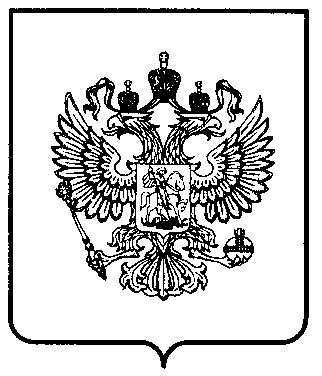 (190)RU(111)(111)461285 Товарные знаки, знаки обслуживания и наименования мест происхождения товаровТоварные знаки, знаки обслуживания и наименования мест происхождения товаровТоварные знаки, знаки обслуживания и наименования мест происхождения товаровТоварные знаки, знаки обслуживания и наименования мест происхождения товаровТоварные знаки, знаки обслуживания и наименования мест происхождения товаровТоварные знаки, знаки обслуживания и наименования мест происхождения товаровСтатус: действует (последнее изменение статуса: 06.05.2012) Статус: действует (последнее изменение статуса: 06.05.2012) Статус: действует (последнее изменение статуса: 06.05.2012) Статус: действует (последнее изменение статуса: 06.05.2012) Статус: действует (последнее изменение статуса: 06.05.2012) Статус: действует (последнее изменение статуса: 06.05.2012) Товарные знаки, знаки обслуживанияТоварные знаки, знаки обслуживанияТоварные знаки, знаки обслуживанияТоварные знаки, знаки обслуживанияТоварные знаки, знаки обслуживанияТоварные знаки, знаки обслуживания(111) Номер регистрации: 461285 (210) Номер заявки: 2010741942 (181) Дата истечения срока действия регистрации: 28.12.2020 (111) Номер регистрации: 461285 (210) Номер заявки: 2010741942 (181) Дата истечения срока действия регистрации: 28.12.2020 (111) Номер регистрации: 461285 (210) Номер заявки: 2010741942 (181) Дата истечения срока действия регистрации: 28.12.2020 (111) Номер регистрации: 461285 (210) Номер заявки: 2010741942 (181) Дата истечения срока действия регистрации: 28.12.2020 (220) Дата подачи заявки: 28.12.2010 Дата приоритета: 28.12.2010 (151) Дата регистрации: 05.05.2012 (450) Дата публикации: 25.05.2012 (220) Дата подачи заявки: 28.12.2010 Дата приоритета: 28.12.2010 (151) Дата регистрации: 05.05.2012 (450) Дата публикации: 25.05.2012 